РАСПИСАНИЕ СЛУЖБ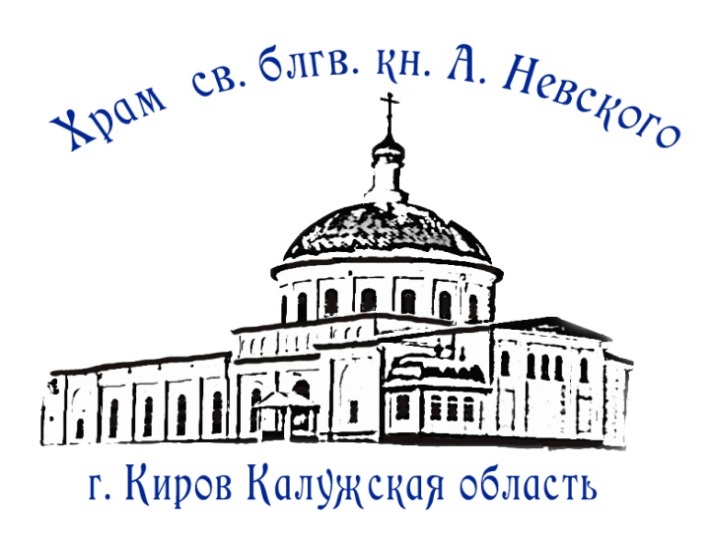 1 ЯНВАРЯПятница1700Мученика Вонифатия.ВЕЧЕРНЕЕ БОГОСЛУЖЕНИЕ. ПОЛИЕЛЕЙ2 ЯНВАРЯСуббота0800100010301600ПРЕДПРАЗДНСТВО РОЖДЕСТВА ХРИСТОВАПраведного Иоанна КронштадтскогоЧАСЫ И БОЖЕСТВЕННАЯ ЛИТУРГИЯВОДОСВЯТНЫЙ МОЛЕБЕН ПРЕД СВЯТЫНЯМИ.ПАНИХИДАВСЕНОЩНОЕ БДЕНИЕ. ИСПОВЕДЬ.3 ЯНВАРЯВоскресенье08301600НЕДЕЛЯ 31-я ПО ПЯТИДЕСЯТНИЦЕ, ПРЕД РОЖДЕСТВОМ ХРИСТОВЫМ, СВЯТЫХ ОТЕЦ Святителя Московского Петра, всея России чудотворцаЧАСЫ И БОЖЕСТВЕННАЯ ЛИТУРГИЯ(ВОДОСВЯТНЫЙ МОЛЕБЕН)ВОДОСВЯТНЫЙ МОЛЕБЕН ПРЕД СВЯТЫНЯМИ.4 ЯНВАРЯПонедельник09001700СЕДМИЦА 32-я ПО ПЯТИДЕСЯТНИЦЕ.Великомученицы Анастасии Узорешительницы.ВОДОСВЯТНЫЙ МОЛЕБЕН ПРЕД СВЯТЫНЯМИ.ВОДОСВЯТНЫЙ МОЛЕБЕН ПРЕД СВЯТЫНЯМИ.5 ЯНВАРЯВторник090010001700Святых мучеников иже в Крите.ТАИНСТВО ИСПОВЕДИТАИНСТВО СОБОРОВАНИЯУСТАВНОЕ ВЕЧЕРНЕЕ БОГОСЛУЖЕИЕ6 ЯНВАРЯСреда080016002200НА́ВЕЧЕРИЕ РОЖДЕСТВА ХРИСТОВА (РОЖДЕСТВЕНСКИЙ СОЧЕЛЬНИК)ЦАРСКИЕ ЧАСЫ ВЕЛИКАЯ ВЕЧЕРНЯ И БОЖЕСТВЕННАЯ ЛИТУРГИЯВСЕНОЩНОЕ БДЕНИЕНОЧНОЕ РОЖДЕСТВЕНСКОЕ БОГОСЛУЖЕНИЕ7 ЯНВАРЯЧетверг090016001700РОЖДЕСТВО ГОСПОДА БОГА И СПАСА НАШЕГО ИИСУСА ХРИСТАЧАСЫ И БОЖЕСТВЕННАЯ ЛИТУРГИЯВЕЛИКАЯ ВЕЧЕРНЯМОЛЕБЕН ДЛЯ БЕРЕМЕННЫХ ПРЕД ИКОНОЙ БОЖИЕЙ МАТЕРИ «ПОМОЩНИЦА В РОДАХ»8 ЯНВАРЯПятница083010301700ПОПРАЗДНСТВО РОЖДЕСТВА ХРИСТОВАСобор Пресвятой БогородицыЧАСЫ И БОЖЕСТВЕННАЯ ЛИТУРГИЯВОДОСВЯТНЫЙ МОЛЕБЕН ПРЕД СВЯТЫНЯМИ.УСТАВНОЕ ВЕЧЕРНЕЕ БОГОСЛУЖЕИЕ9 ЯНВАРЯСуббота0800100010301600СУББОТА ПО РОЖДЕСТВЕ ХРИСТОВОМ. Апостола первомученика и архидиакона СтефанаЧАСЫ И БОЖЕСТВЕННАЯ ЛИТУРГИЯВОДОСВЯТНЫЙ МОЛЕБЕН ПРЕД СВЯТЫНЯМИ.ПАНИХИДАВСЕНОЩНОЕ БДЕНИЕ. ИСПОВЕДЬ.10 ЯНВАРЯВоскресенье083011001600НЕДЕЛЯ 32-я ПО ПЯТИДЕСЯТНИЦЕ, ПО РОЖДЕСТВЕ ХРИСТОВОМПраведного Иосифа Обручника, Давида царя и Иакова, брата ГосподняЧАСЫ И БОЖЕСТВЕННАЯ ЛИТУРГИЯПРОВОДЫ СВЯТЫНЬ ПРЕБЫВАВШИХ В КАФЕДРАЛЬНОМ СОБОРЕВЕЧЕРНЯ С АКАФИСТОМ ВИФЛИЕМСКИМ МЛАДЕНЦАМ11 ЯНВАРЯПонедельник0800СЕДМИЦА 33-я ПО ПЯТИДЕСЯТНИЦЕ.Мучеников 14000 младенцев от Ирода в Вифлееме избиенныхЧАСЫ И БОЖЕСТВЕННАЯ ЛИТУРГИЯСЛАВЛЕНИЕ.12 ЯНВАРЯВторник1700Святителя Макария, митрополита Московского.ВЕЧЕРНЕЕ БОГОСЛУЖЕНИЕ. СЛАВОСЛОВИЕ13 ЯНВАРЯСреда08001700ОТДАНИЕ ПРАЗДНИКА РОЖДЕСТВА ХРИСТОВАЧАСЫ И БОЖЕСТВЕННАЯ ЛИТУРГИЯ(СЛАВЛЕНИЕ)ВСЕНОЩНОЕ БДЕНИЕ. ИСПОВЕДЬ.14 ЯНВАРЯЧетверг08001700ОБРЕЗАНИЕ ГОСПОДНЕ.Святителя Василия Великого, архиепископа Кесарии КаппадокийскойЧАСЫ И БОЖЕСТВЕННАЯ ЛИТУРГИЯ(СЛАВЛЕНИЕ)ВСЕНОЩНОЕ БДЕНИЕ. ИСПОВЕДЬ15 ЯНВАРЯПятница08001700ПРЕДПРАЗДНСТВО БОГОЯВЛЕНИЯ.Преставление, второе обретение мощей преподобного Серафима, Саровского чудотворцаЧАСЫ И БОЖЕСТВЕННАЯ ЛИТУРГИЯ(СЛАВЛЕНИЕ)УСТАВНОЕ ВЕЧЕРНЕЕ БОГОСЛУЖЕИЕ16 ЯНВАРЯСуббота080010001600СУББОТА ПРЕД БОГОЯВЛЕНИЕМ.Святого пророка Малахии.ЧАСЫ И БОЖЕСТВЕННАЯ ЛИТУРГИЯПАНИХИДАВСЕНОЩНОЕ БДЕНИЕ. ИСПОВЕДЬ17 ЯНВАРЯВоскресенье08301600НЕДЕЛЯ 33-я ПО ПЯТИДЕСЯТНИЦЕ, ПРЕД БОГОЯВЛЕНИЕМСобор 70-ти апостолов.ЧАСЫ И БОЖЕСТВЕННАЯ ЛИТУРГИЯУСТАВНОЕ ВЕЧЕРНЕЕ БОГОСЛУЖЕИЕ18 ЯНВАРЯПонедельник08001100160022000000СЕДМИЦА 34-я ПО ПЯТИДЕСЯТНИЦЕ. НАВЕЧЕНИЕ БОГОЯВЛЕНИЯ (Крещенский сочельник. День постный.)ЦАРСКИЕ ЧАСЫ, ИЗОБРАЗИТЕЛЬНЫЕ, ВЕЛИКАЯ ВЕЧЕРНЯ И ЛИТУРГИЯ СВТ. ВАСИЛИЯ ВЕЛИКОГОВЕЛИКОЕ ОСВЯЩЕНИЕ ВОДЫВСЕНОЩНОЕ БДЕНИЕ. ИСПОВЕДЬНОЧНОЕ БОГОСЛУЖЕНИЕКрестный ход от Александро-Невского собора до озера «на нижнем» освящение воды и благословение «иордани»19 ЯНВАРЯВторник0830СВЯТОЕ БОГОЯВЛЕНИЕ.КРЕЩЕНИЕ ГОСПОДА БОГА И СПАСА НАШЕГО ИИСУСА ХРИСТАЧАСЫ И БОЖЕСТВЕННАЯ ЛИТУРГИЯС 11:00 ДО 19:00 ВЕЛИКОЕ ОСВЯЩЕНИЕ ВОДЫ В ХРАМЕ20 ЯНВАРЯСреда09001000ПОПРАЗДНСТВО БОГОЯВЛЕНИЯСобор Предтечи и Крестителя Господня Иоанна.МОЛЕБЕН С АКАФИСТОМПАНИХИДА22 ЯНВАРЯПятница1700Святителя Филиппа митрополита Московского и всея России, чудотворцаВСЕНОЩНОЕ БДЕНИЕ. ИСПОВЕДЬ23 ЯНВАРЯСуббота080010301600СУББОТА ПО БОГОЯВЛЕНИИ. Святителя Феофана, Затворника ВышенскогоЧАСЫ И БОЖЕСТВЕННАЯ ЛИТУРГИЯПАНИХИДАВСЕНОЩНОЕ БДЕНИЕ. ИСПОВЕДЬ.24 ЯНВАРЯВоскресенье08001600НЕДЕЛЯ 34-я ПО ПЯТИДЕСЯТНИЦЕ, ПО БОГОЯВЛЕНИИ.Преподобного Феодосия Великого, общих житий начальника.ЧАСЫ И БОЖЕСТВЕННАЯ ЛИТУРГИЯ(ВОДОСВЯТНЫЙ МОЛЕБЕН)ВСЕНОЩНОЕ БДЕНИЕ. ИСПОВЕДЬ.25 ЯНВАРЯПонедельник0830СЕДМИЦА 35-я ПО ПЯТИДЕСЯТНИЦЕ.Мученицы Татианы и с нею в Риме пострадавших.ЧАСЫ И БОЖЕСТВЕННАЯ ЛИТУРГИЯСЛАВЛЕНИЕ.26 ЯНВАРЯВторник1700Мучеников Ермила и Стратоника.ВЕЧЕРНЕЕ БОГОСЛУЖЕНИЕ. ПОЛИЕЛЕЙ.27 ЯНВАРЯСреда08001000ОТДАНИЕ ПРАЗДНИКА БОГОЯВЛЕНИЯРавноапостольной Нины, просветительницы ГрузииЧАСЫ И БОЖЕСТВЕННАЯ ЛИТУРГИЯПАНИХИДА 29 ЯНВАРЯПятница1700Поклонение честным веригам апостола ПетраВСЕНОЩНОЕ БДЕНИЕ. ИСПОВЕДЬ.30 ЯНВАРЯСуббота080010001600ПРЕПОДОБНОГО АНТОНИЯ ВЕЛИКОГОЧАСЫ И БОЖЕСТВЕННАЯ ЛИТУРГИЯПАНИХИДАВСЕНОЩНОЕ БДЕНИЕ. ИСПОВЕДЬ.31 ЯНВАРЯВоскресенье08000830НЕДЕЛЯ 35-я ПО ПЯТИДЕСЯТНИЦЕ. СВЯТИТЕЛЯ АФАНАСИЯ ВЕЛИКОГО, ПАТРИАРХА АЛЕКСАНДРИЙСКОГО(Престольный праздник)ВОДОСВЯТНЫЙ МОЛЕБЕНЧАСЫ И БОЖЕСТВЕННАЯ ЛИТУРГИЯ(СЛАВЛЕНИЕ)